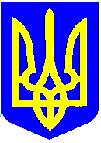 НОВОУШИЦЬКА СЕЛИЩНА РАДАВИКОНАВЧИЙ КОМІТЕТРІШЕННЯ
Керуючись статею11, пунктом 3 частини четвертої статті 42, статтями 51- 53, частиною шостою статті 59 Закону України «Про місцеве самоврядування в Україні»,  виконавчий комітет селищної радиВИРІШИВ:Схвалити «Програму «Шкільний автобус» на 2024-2027 роки» та проєкт рішення селищної ради про її затвердження (додаються).Контроль за виконанням цього рішення покласти на заступника селищного голови з питань діяльності виконавчих органів Петра МАЗУРА.Селищний голова    	Анатолій ОЛІЙНИКДодаток до рішення виконавчого комітету Новоушицької селищної ради23.11.2023 № 968Відповідно до пункту 22 частини першої статті 26, статей 32, 59 Закону України «Про місцеве самоврядування в Україні», частини четвертої статті 13, частин першої та другої статті 56, частини другої статті 66 Закону України «Про освіту», частин першої та п’ятої статті 8, частини третьої статті 20 Закону України «Про повну загальну середню освіту», Санітарного регламенту для закладів загальної середньої освіти, затвердженого наказом Міністерства охорони здоров’я України № 2205 від 25 вересня 2020 року «Про затвердження Санітарного регламенту для закладів загальної середньої освіти», зареєстрованим в Міністерстві юстиції України за № 1111/35394 10 листопада 2020 року, керуючись постановою Кабінету Міністрів України від 28 квітня 2023 року № 418 «Деякі питання надання субвенції з державного бюджету місцевим бюджетам на придбання шкільних автобусів», враховуючи рішення виконавчого комітету селищної ради від 23 листопада 2023 року № 968 «Про схвалення Програми «Шкільний автобус» на 2024-2027 роки» селищна радаВИРІШИЛА:1. Затвердити Програму «Шкільний автобус» на 2024-2027 роки (далі –Програма), що додається.2. Відділу фінансів Новоушицької селищної ради (при наявності фінансового ресурсу) передбачати видатки на реалізацію заходів Програми.3. Контроль за виконанням Програми покласти на постійну комісію селищної ради з питань освіти, охорони здоров’я, культури, молоді, спорту та соціального захисту населення.Селищний голова	Анатолій ОЛІЙНИКПРОГРАМА
«Шкільний автобус» на 2024-2027 рокиВступОрганізація регулярного підвезення учнів до місць навчання і у зворотному напрямку є складовою частиною забезпечення реалізації прав громадян на здобуття загальної середньої освіти.Законами України «Про освіту», «Про повну загальну середню освіту» «Про місцеве самоврядування в Україні» передбачено забезпечення у сільській місцевості регулярного безоплатного підвезення до місць навчання та у зворотному напрямку учнів закладів загальної середньої освіти, педагогічних працівників закладів освіти.В селищній територіальній громаді за межею пішохідної доступності перебуває значна кількість учнів закладів загальної середньої освіти, яка потребує підвезення.Забезпечення Закону України «Про освіту», Закону України «Про повну загальну середню освіту», Закону України «Про місцеве самоврядування в Україні» в частині перевезення здобувачів освіти та педагогічних працівників планується здійснити шляхом:перевезення шкільними автобусами;укладення договорів з автотранспортними підприємствами, установами, організаціями усіх форм власності та перевізниками - фізичними особами на здійснення організованого підвезення або підвезення рейсовими автобусами (в разі потреби).З метою раціонального використання автобусів керівництво закладів загальної середньої освіти здійснюватиме коригування розкладу уроків та режиму освітнього процесу.Забезпечення шкільними автобусами проводиться за рахунок коштів державного, місцевого бюджету.Закупівля шкільних автобусів для організації перевезення здобувачів освіти та педагогічних працівників здійснюється на тендерній основі в установленому порядку.Мета ПрограмиМетою Програми є:виконання норм законів України «Про освіту», «Про повну загальну середню освіту», «Про місцеве самоврядування в Україні» щодо забезпечення безпечного, регулярного і безоплатного перевезення дітей та педагогічних працівників до закладів освіти, до місця навчання, роботи  та у зворотному напрямку;поліпшення освітнього рівня здобувачів освіти; створення умов для організації профільного навчання учнів 10-11(12) класів;раціональне використання кадрового потенціалу педагогічних працівників закладів загальної середньої освіти. Основними завданнями Програми є:забезпечення реалізації прав громадян на доступність і безоплатність здобуття якісної загальної середньої освіти;оптимізація мережі закладів загальної середньої освіти;створення парку шкільних автобусів для забезпечення безпечного регулярного безоплатного перевезення учнів закладів загальної середньої освіти, педагогічних працівників.Очікувані результати виконання ПрограмиВиконання Програми дасть можливість:забезпечити соціальний захист учасників освітнього процесу, припинити негативні процеси у соціальній сфері села, досягти позитивних зрушень у забезпеченні життєдіяльності сільського населення;створити оптимальну мережу закладів освіти у громаді;створити у сільській місцевості належні умови для здобуття учнями повної загальної середньої освіти.Фінансування ПрограмиФінансове забезпечення здійснюється за рахунок коштів бюджету селищної територіальної громади, коштів місцевих бюджетів, коштів державного бюджету та інших джерел, не заборонених чинним законодавством.Обсяг фінансування Програми є прогнозований. Загальний обсяг фінансових ресурсів, необхідних для реалізації заходів програми на 2024 рік – 8730,00 тис. грн, на 2025 рік – 9690,00 тис. грн, на 2026 рік –10800,00 тис. грн., на 2027 рік – 11910,00 тис. грн. Основні заходи щодо виконання ПрограмиОбсяг фінансування заходів Програми, грнСекретар ради                                                           Віктор КОСТЮЧЕНКОКеруючий справами
(секретар) виконавчого комітету                                Валерій ЗВАРИЧУК23.11.2023Нова Ушиця№968Про схвалення  Програми «Шкільний автобус» на 2024-2027 рокиПро Програму «Шкільний автобус» на 2024-2027 рокиЗАТВЕРДЖЕНОРішення Новоушицької селищної ради______________ № ______________Зміст заходуВідповідальні виконавціСтрок виконанняОрієнтовні обсяги фінансуванняПридбання автобусів для оновлення наявного парку шкільних автобусів та при оптимізації закладів освітиВідділ освіти, молоді та спорту2024 -2027 рокиЗа рахунок коштів державного, обласного, місцевого бюджетів та позабюджетних коштів, не заборонених законодавствомВикористання шкільних автобусів для підвезення випускників шкіл до пунктів проведення зовнішнього незалежного оцінювання (національного мульти-предметного тесту), у разі складання ними державної підсумкової атестації.Відділ освіти, молоді та спортуЩорічноЗа рахунок коштів місцевого бюджету та позабюджетних коштів, не заборонених законодавством, коштів батьків (опікунів)Використання шкільних автобусів з метою підвезення учасників (дітей, вчителів) при проведенні всеукраїнських, обласних, районних, громади конкурсів, свят, змагань, нарад, семінарів, фестивалів, організація екскурсій, відпочинку, літніх таборів тощо (за наявності фінансування або за кошти учасників)Відділ освіти, молоді та спортуПостійноЗа рахунок коштів місцевого бюджету та позабюджетних коштів, не заборонених законодавствомПерегляд та закріплення за закладами загальної середньої освіти територій обслуговування з урахуванням потреби в організації перевезення учнів та педагогічних працівників (згідно маршрутів)Відділ освіти, молоді та спорту2024 -2027рокиЗа рахунок коштів місцевого бюджету, державної субвенції та позабюджетних коштів, не заборонених законодавствомРозроблення і затвердження, погодження транспортних маршрутів для перевезення учнів та педагогічних працівників (при потребі).Заклади загальної середньої освіти, відділ освіти, молоді та спортуЩорічноЗа рахунок коштів місцевого бюджету, державної субвенції та позабюджетних коштів, не заборонених законодавствомПередбачити щороку під час складання проекту місцевого бюджету коштів, необхідних для утримання транспортних засобів, забезпечення паливо-мастильними матеріалами та безпечної експлуатації транспортних засобівВідділ освіти, молоді та спорту2024 -2027рокиЗа рахунок коштів місцевого бюджету, державної субвенції та позабюджетних коштів, не заборонених законодавствомЗабезпечити виготовлення проїзних квитків для учнів та педагогічних працівників, які користуються правом безоплатного проїзду.Відділ освіти, молоді та спортуЩорічно до 10 вересняЗа рахунок коштів місцевого бюджетуПроводити технічний огляд шкільних автобусів відповідно встановлених термінів з використанням діагностичного обладнанняВідділ освіти, молоді та спортуПостійноЗа рахунок коштів місцевого бюджетуОрганізовувати навчання для медичних сестер (укладання договорів) із забезпечення передрейсових медичних оглядів водіїв для випуску на маршрут шкільних автобусівВідділ освіти, молоді та спортуВідповідно до потребЗа рахунок коштів місцевого бюджетуЗдійснювати щоденний випуск на маршрут шкільного автобуса директором школи (відповідно до наказу)Заклади загальної середньої освіти, відділ освіти, молоді та спортуПостійноЗа рахунок коштів місцевого бюджетуПроводити медичний огляд водіївЗаклади загальної середньої освіти, відділ освіти, молоді та спортуПостійноЗа рахунок коштів місцевого бюджетуЗдійснювати контроль за виконанням Правил дорожнього руху під час перевезення учнівЗаклади загальної середньої освіти, відділ освіти, молоді та спортуПостійноНе потребуєЗабезпечити перевезення учнів і педагогів згідно з потребамиЗаклади загальної середньої освіти, відділ освіти, молоді та спортуПостійноЗа рахунок коштів місцевого бюджетуВикористовувати рейсові автобуси та послуги перевізників у разі потребиВідділ освіти, молоді та спортуПостійноЗа рахунок коштів місцевого бюджету та позабюджетних коштів, не заборонених законодавством№ зпНапрям видатків за роками у грн20242025202620271Заробітна плата та нарахування на заробітну плату водіїв19000002100000235000026000002Придбання (паливо-мастильних матеріалів, запчастин, дорожніх аптечок та їх поповнення ) та інше3500000.4000000450000050000003Послуги по утриманню та експлуатації транспортних засобів2500003000003500004000004Оплата послуг із страхування транспортних засобів, страхування водіїв відповідно до законодавства80000900001000001100005Придбання автобуса3000000320000035000003800000Всього 873000096900001080000011910000